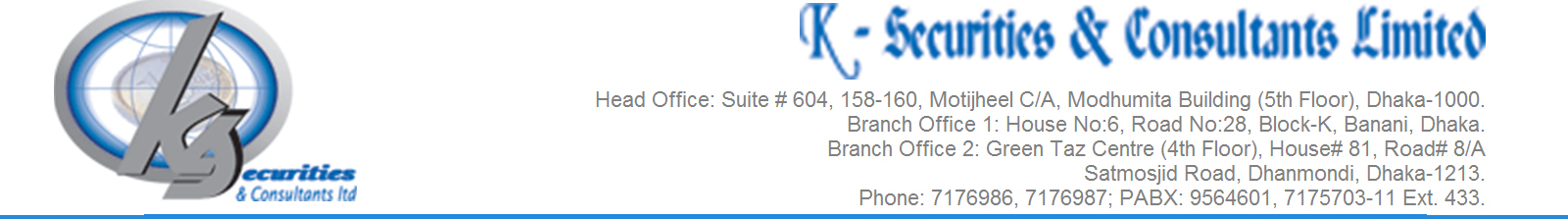 BO Account Information Modification FormDate: ___________________Account Holder Details	Client Code: ___________________ACCOUNT NAME: ____________________________________________________________________________CDBL Participant Ltd:		BO ID:Please modify the following information in my BO Account.Contact Information
Address: _______________________________________________________________________________________City: ______________ Post Code: ______________ State/Division: ______________ Country: ________________Telephone: _____________ : ________________ Fax: ____________ E-mail: ________________________Modification Items:(Bank Details, Address, Signature and Joint Applicant changes. Please update my/our new changes as following)ITEM 01:Old Bank Name: _____________________________	Branch: ________________ A/C No: ________________New Bank Name:	________________________________ Branch: ____________________________________ BEFTN Routing No (mandatory):  ___________________________Account No: ________________________ITEM 02: AUTHORITYI/We have authorized the above instructions.Signatures:OFFICE USE ONLY____________________________________________________________________Authorized Signature: ____________________________Date of Modification: ___________________2350012023500Old Particulars: (Address/ Signature/ Joint Applicant)New Particulars: (Address/ Signature/ Joint Applicant)ApplicantName of Applicant authorized signatures in case ltd. Co.Signature with DateFirst ApplicantJoint ApplicantThird ApplicantSignature ModifyBank Detail ModifyAddress Modify       Others